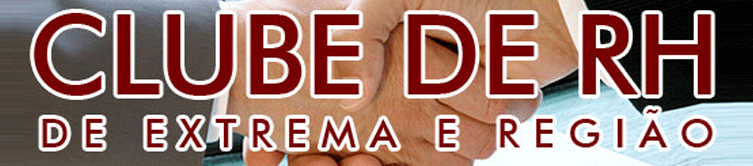 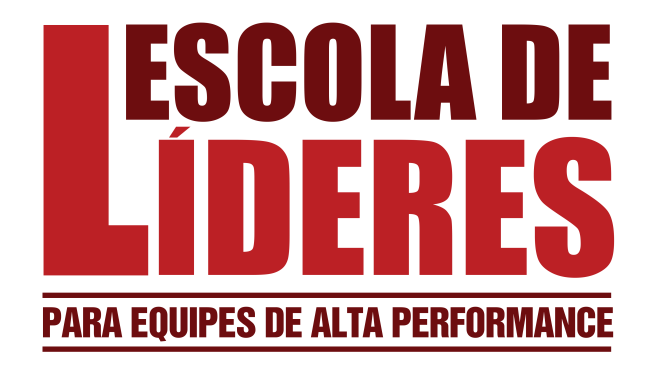 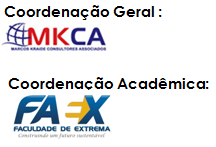 PAUTA DE REUNIÃO 
Alguns  Impactos Relacionados aos Gestores e Lideranças :Turnover- Rotatividade de PessoalAbsenteísmoProdutividadeClima Organizacional
Necessidades de Capacitação de Lideranças na nossa empresa :Metas da Empresa, o RH ESTRATÉGICO e os Gestores e LiderançasAlguns Problemas Pontuais em nossa empresaApresentação do Formulário de Indicação de Lideranças para Treinamento
Apresentação da Escola de Líderes do Clube de RH :Modalidade com Redução de Custo Temas personalizados com Aplicação PráticaConsultores Especializados Flexibilidade para as Empresas Participantes
Manifestação de Interesse da nossa empresa :Número de ParticipantesObservações 